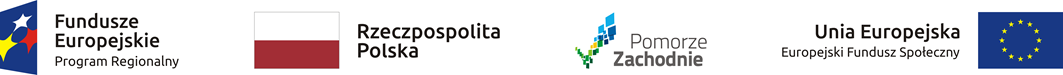 Lista projektów konkursowych zakwalifikowanych do I fazy oceny merytorycznej w ramach Działania 8.6  Wsparcie szkół i placówek prowadzących kształcenie zawodowe oraz uczniów uczestniczących w kształceniu zawodowym i osób dorosłych uczestniczących w pozaszkolnych formach kształcenia zawodowego Regionalnego Programu Operacyjnego Województwa Zachodniopomorskiego 2014 - 2020 złożonych w ramach naboru nr RPZP.08.06.00-IP.02-32-K61/20     Lista projektów konkursowych zakwalifikowanych do I fazy oceny merytorycznej w ramach Działania 8.6  Wsparcie szkół i placówek prowadzących kształcenie zawodowe oraz uczniów uczestniczących w kształceniu zawodowym i osób dorosłych uczestniczących w pozaszkolnych formach kształcenia zawodowego Regionalnego Programu Operacyjnego Województwa Zachodniopomorskiego 2014 - 2020 złożonych w ramach naboru nr RPZP.08.06.00-IP.02-32-K61/20     Lista projektów konkursowych zakwalifikowanych do I fazy oceny merytorycznej w ramach Działania 8.6  Wsparcie szkół i placówek prowadzących kształcenie zawodowe oraz uczniów uczestniczących w kształceniu zawodowym i osób dorosłych uczestniczących w pozaszkolnych formach kształcenia zawodowego Regionalnego Programu Operacyjnego Województwa Zachodniopomorskiego 2014 - 2020 złożonych w ramach naboru nr RPZP.08.06.00-IP.02-32-K61/20     Lista projektów konkursowych zakwalifikowanych do I fazy oceny merytorycznej w ramach Działania 8.6  Wsparcie szkół i placówek prowadzących kształcenie zawodowe oraz uczniów uczestniczących w kształceniu zawodowym i osób dorosłych uczestniczących w pozaszkolnych formach kształcenia zawodowego Regionalnego Programu Operacyjnego Województwa Zachodniopomorskiego 2014 - 2020 złożonych w ramach naboru nr RPZP.08.06.00-IP.02-32-K61/20     L.p.Numer wnioskuNazwa WnioskodawcyTytuł projektu1.RPZP.08.06.00-32-K001/20STOWARZYSZENIE NA RZECZ ROZWOJU POWIATU SŁAWIEŃSKIEGOGOTOWI DO PRACY III2.RPZP.08.06.00-32-K002/20WOJEWÓDZKI ZAKŁAD DOSKONALENIA ZAWODOWEGONowe uprawnienia - nowe szanse3.RPZP.08.06.00-32-K003/20WOJEWÓDZTWO ZACHODNIOPOMORSKIERazem dla młodzieży4.RPZP.08.06.00-32-K004/20FUNDACJA ITKompetencje IT uczniów i nauczycieli Publicznego Technikum Computer College dostosowane do potrzeb rynku pracy5.RPZP.08.06.00-32-K005/20BUTTERFLY CONSULTING SP. Z O.O. Wiedza i praktyka kluczem do sukcesu6.RPZP.08.06.00-32-K006/20UNIFINANSE SPÓŁKA Z OGRANICZONĄ ODPOWIEDZIALNOŚCIĄTwoje kwalifikacje Twoją szansą na sukces – podniesienie jakości kształcenia zawodowego w ZS1 w Nowogardzie7.RPZP.08.06.00-32-K007/20CENTRUM USŁUG SZKOLENIOWO-DORADCZYCH JAKUB SZPONKompleksowy program wsparcia uczniów i nauczycieli dwóch kluczowych, dla rozwoju 8 Inteligentnej Specjalizacji Województwa Zachodniopomorskiego, kierunków kształcenia realizowanych w Technikum Nr 1 w Zespole Szkół nr 1 w Goleniowie8.RPZP.08.06.00-32-K008/20LEAN TECH ROBERT MARKOWIAKJesteśmy bliżej zachodniopomorskiego rynku pracy9.RPZP.08.06.00-32-K009/20ZACHODNIOPOMORSKA IZBA RZEMIOSŁA I PRZEDSIĘBIORCZOŚCIDoświadczenia otoczenia społeczno - gospodarczego drogą do dostosowania kształcenia zawodowego do potrzeb regionalnego rynku pracy II10.RPZP.08.06.00-32-K010/20TOP-PROJEKT-AKADEMIA SPÓŁKA Z OGRANICZONĄ ODPOWIEDZIALNOŚCIĄRestauracja do praktycznej nauki zawodu11.RPZP.08.06.00-32-K011/20POWIAT MYŚLIBORSKIEkspansja na rozwój12.RPZP.08.06.00-32-K012/20TOWARZYSTWO WIEDZY POWSZECHNEJ ODDZIAŁ REGIONALNY W SZCZECINIEŁĄCZNOŚĆ fabryką specjalistów - kwalifikacje zawodowe paszportem na europejski rynek pracy13.RPZP.08.06.00-32-K013/20IZBA RZEMIEŚLNICZA MAŁEJ I ŚREDNIEJ PRZEDSIĘBIORCZOŚCIPoprawa adaptacyjności uczniów: Branżowej Szkoły I-go stopnia w Kamiennym Moście, Branżowej Szkoły I-go w Maszewie oraz Zespołu Szkół nr 4 w Szczecinie poprzez zdobywanie kwalifikacji oraz promowanie i przygotowanie podstaw do realizacji zajęć praktycznych u pracodawców14.RPZP.08.06.00-32-K014/20BARDINS SP. Z O.O."Akademia 3D - kwalifikacje przyszłości"15.RPZP.08.06.00-32-K015/20AP EDUKACJA CENTRUM KSZTAŁCENIA SPÓŁKA Z OGRANICZONĄ ODPOWIEDZIALNOŚCIĄRozwój jakości kształcenia ustawicznego dla słuchaczy ATUT LIDER KSZTAŁCENIA CENTRUM SZKOLENIOWE w Koszalinie poprzez szeroką współpracę i rozwój innowacyjnych form kształcenia16.RPZP.08.06.00-32-K016/20FUNDACJA ROZWOJU RYNKU PRACY "PERSPEKTYWA"ZAWODOWI SPECJALIŚCI17.RPZP.08.06.00-32-K017/20EURO CAPITAL DORADZTWO GOSPODARCZE SPÓŁKA Z OGRANICZONĄ ODPOWIEDZIALNOSCIĄ SPÓŁKA KOMANDYTOWAZAWODOWCY18.RPZP.08.06.00-32-K018/20EURO-CAPITAL DORADZTWO GOSPODARCZE PIOTR SIBILSKIAKADEMIA ZAWODOWCÓW19.RPZP.08.06.00-32-K019/20COLLEGIUM MEDYCZNE MEDICA SPÓŁKA CYWILNA ANNA WASIŁEK, GRZEGORZ WASIŁEKZawody z pasją!20.RPZP.08.06.00-32-K020/20SYNTEA SPÓŁKA AKCYJNAStaże i nowe kwalifikacje gwarancją rozwoju uczniów szkoły morskiej w Kołobrzegu21.RPZP.08.06.00-32-K021/20SZCZECIŃSKIE COLLEGIUM INFORMATYCZNE SCI SP. Z O.O.Nowa wiedza nowa przyszłość22.RPZP.08.06.00-32-K022/20POWIAT STARGARDZKI Nowy zawód przepustką do rynku pracy23.RPZP.08.06.00-32-K023/20AKADEMIA POMERANIA SPÓŁKA Z OGRANICZONĄ ODPOWIEDZIALNOŚCIĄMłodzi aktywni na zachodniopomorskim rynku pracy24.RPZP.08.06.00-32-K025/20O3 PAWEŁ SZKUDLAREKNowe kwalifikacje - nowy zawód - duży krok w przyszłość25.RPZP.08.06.00-32-K026/20POWIAT SZCZECINECKI"Zawodowcy przyszłości" - Kompleksowe wsparcie szkół zawodowych w Szczecinku w celu podniesienia jakości kształcenia oraz dostosowania do wymagań gospodarki i rynku pracy26.RPZP.08.06.00-32-K027/20WYŻSZA SZKOŁA INTEGRACJI EUROPEJSKIEJPodniesienie jakości kształcenia w Zachodniopomorskim Centrum Kształcenia Zawodowego i Ustawicznego w Szczecinie poprzez wdrożenie kompleksowego programu wsparcia opartego na potrzebach współczesnego rynku pracy27.RPZP.08.06.00-32-K028/20FUNDACJA EDUKACYJNA-RÓWNE SZANSERozwój kompetencji uczniów Technikum Kreatywnego gwarancją sukcesu na rynku pracy28.RPZP.08.06.00-32-K029/20ZAKŁAD DOSKONALENIA ZAWODOWEGO W SŁUPSKUSzkoły nowych możliwości29.RPZP.08.06.00-32-K030/20TEB EDUKACJA SPÓŁKA Z OGRANICZONĄ ODPOWIEDZIALNOŚCIĄZawodowcy w Oddziale TEB Edukacja w Szczecinie30.RPZP.08.06.00-32-K031/20FUNDACJA "EUROPEJSKI FUNDUSZ ROZWOJU WSI POLSKIEJ - COUNTERPART FUND"KUCHENNE REWELACJE z TRADYCJĄ II - warsztaty kulinarne w Centrum Współpracy Międzynarodowej w Grodnie dla Uczniów i Nauczycieli Szkół realizujących kształcenie zawodowe o profilu gastronomicznym